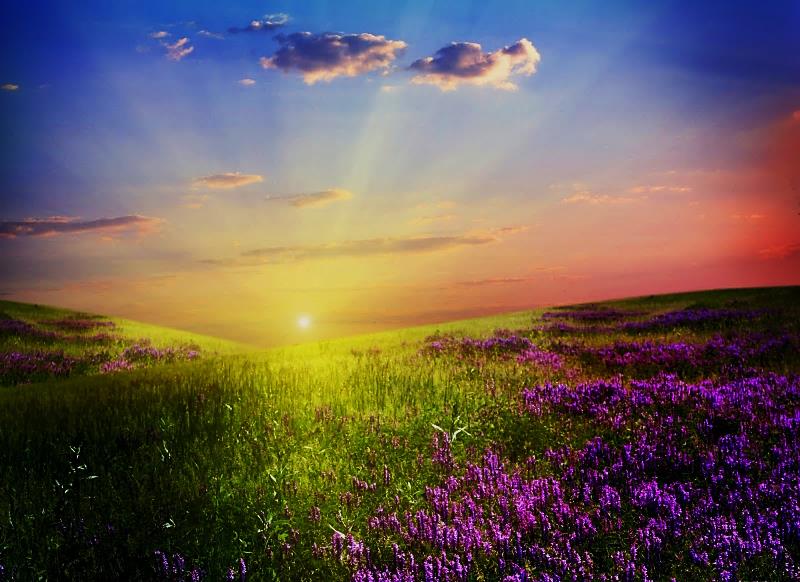      Nắng Lên Rồi…Nắng…vẫn nơi đây cùng tôiNhưng sắp tan theo mây chiều…                                                                                                                                             Tôn-Nữ Mai-TâmĐừng hôn em khi trời chưa lên nắngHồn còn say bên mộng đẹp vấn vươngChờ mây thức lang thang cùng với gióĐem màu xanh đến nhuộm thắm bầu trời…Đừng hôn em khi trời chưa lên nắngThành phố rộn ràng tiếng xe inh ỏiHấp tấp sắp hàng chờ một ngày mớiMệt mõi dòng người ánh mắt ngái ngủ…Đừng hôn em khi trời chưa lên nắngKhông gian tê tái màu xám buồn tênhMây chưa bay và gió chưa muốn thổiTất cả nằm yên chờ hơi thở mới…Đừng hôn em khi trời chưa lên nắngGió chưa đến thổi màng cửa tung bayNằm cuộn mình em như con mèo nhỏLàm biếng thức giấc mắt còn say ngủ… Hôn em đi anh ánh nắng chan hòaĐem sức sống rạo rực cả không gianHồn lang thang theo mùi thơm của gióTrời xanh mây trắng ửng trong nắng hồng…Hôn em đi anh ánh nắng lan toảGió len nhẹ  mùi hoa mộc  ngát thơmMây trắng lướt nhẹ ngừng bên cửa sổXin đừng ghen với hai kẻ  đang say…Hãy hôn em giữa màu trắng thủy tinh Dòng  sửa trinh nguyên trải dài lên tócMôi anh ấm mùi mật ngọt rừng sâu Lan tỏa tràn dâng tình yêu nồng cháy… Hôn em đi anh cây cỏ vươn lênThơm mùi tinh khiết hòa trong nắng sớmTóc đen dài lả lơi rơi trên  gốiNhư sợi tơ hồng cột chặt hồn anh…Hôn em đi một ngày mới bùng lênThời gian qua nhanh mây rồi tan biến Tình chợt tắt khi nắng vàng chết lịmMãnh tim lòng thôi hết những mê say…Nắng đã ngủ tim chợt như lắng đọngTrở về hư không trong giấc mộng dàiNắng vàng trốn chạy… hãy hôn em đi Thật  dài lâu cho đến tận thiên thu…